 1        2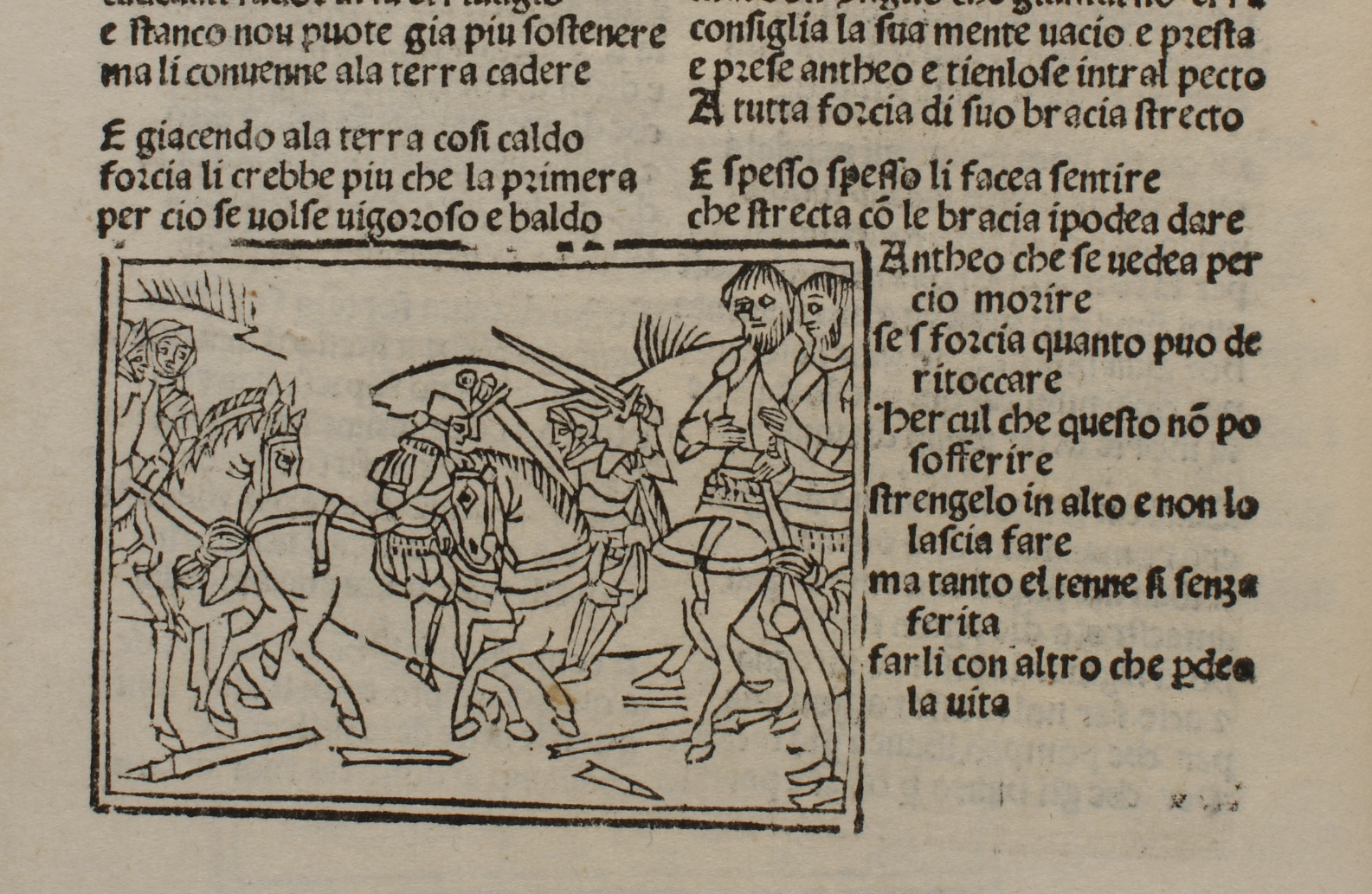 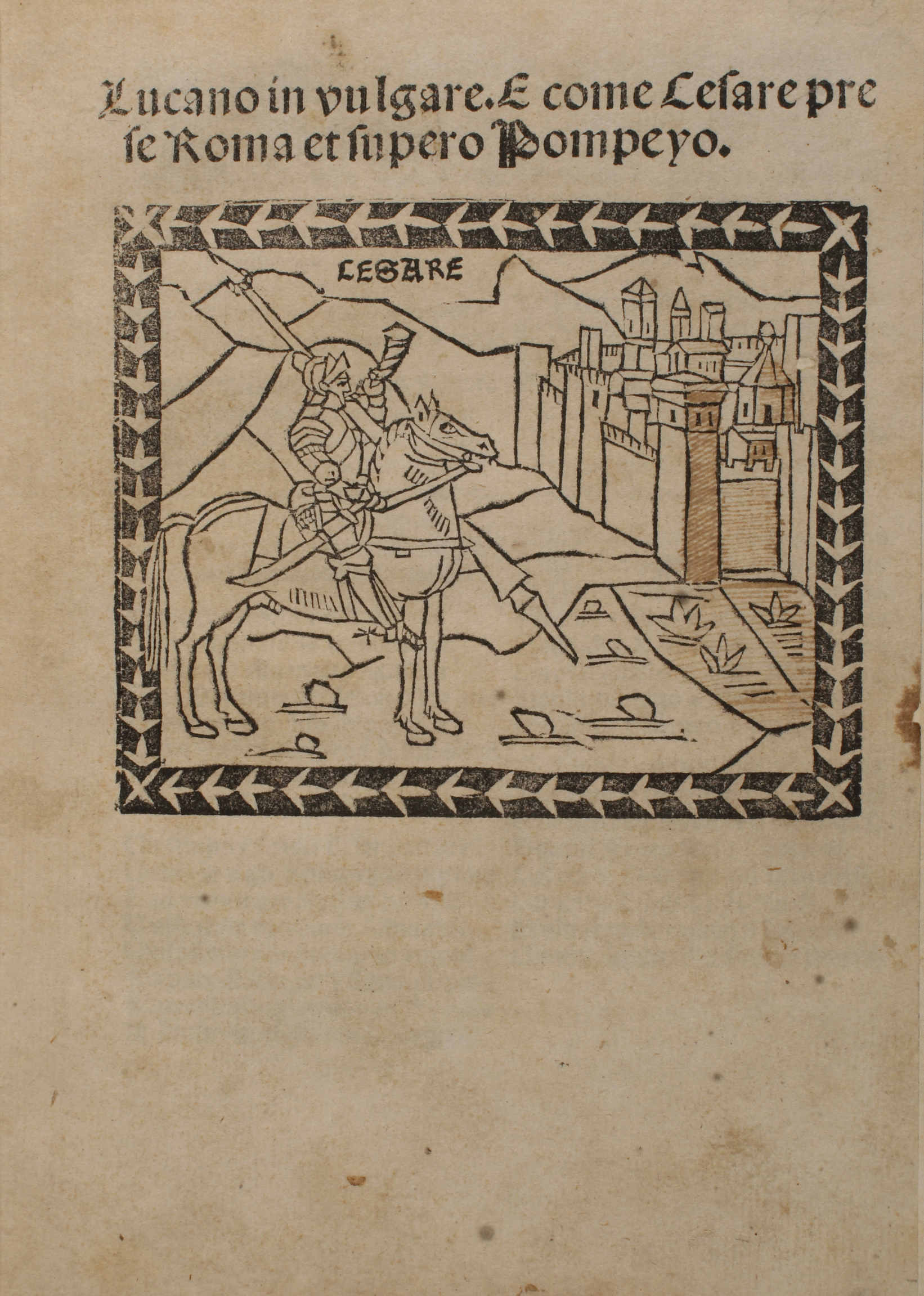 									(estendere l’immagine									verso il basso se possibile)		3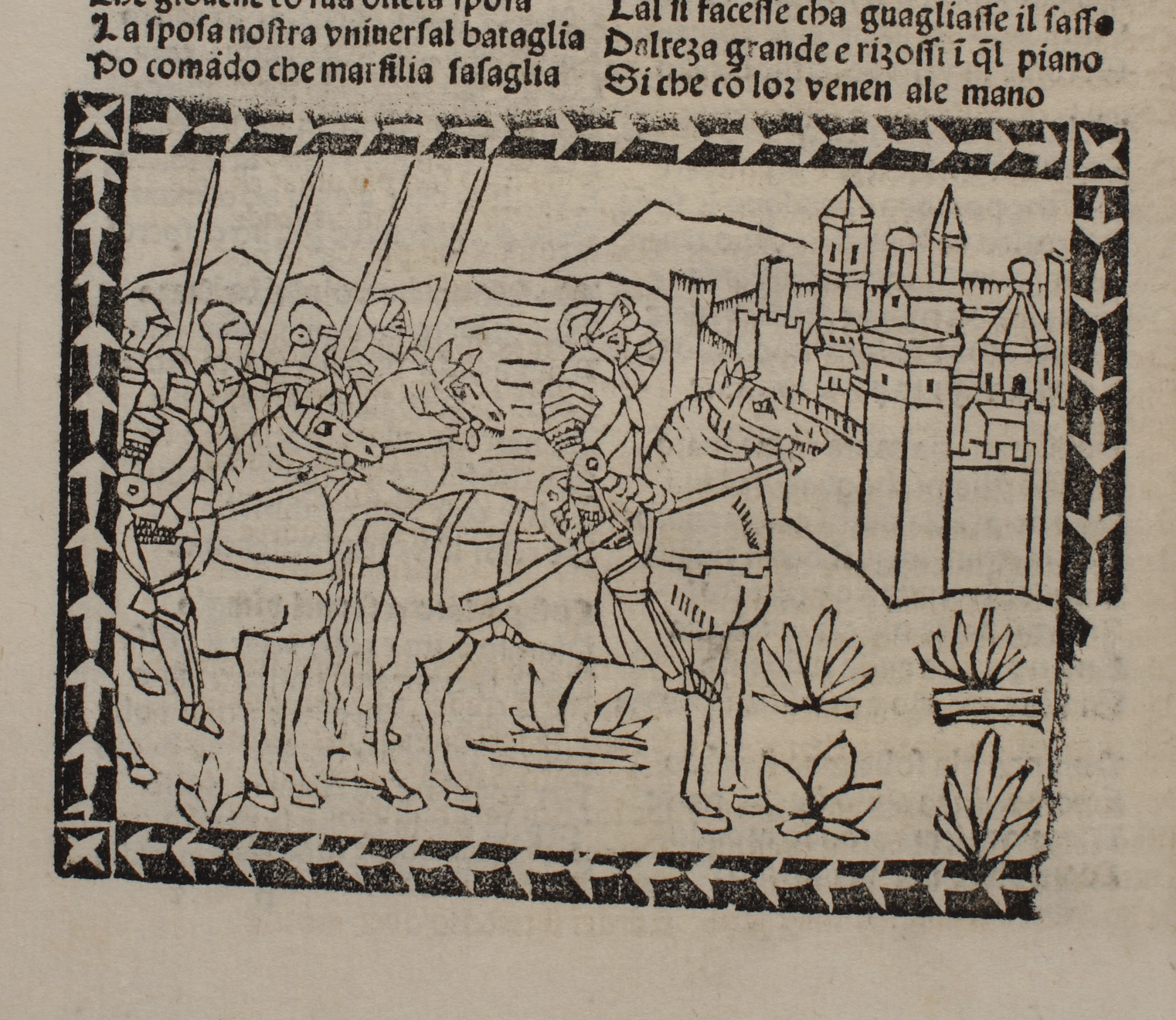 4  5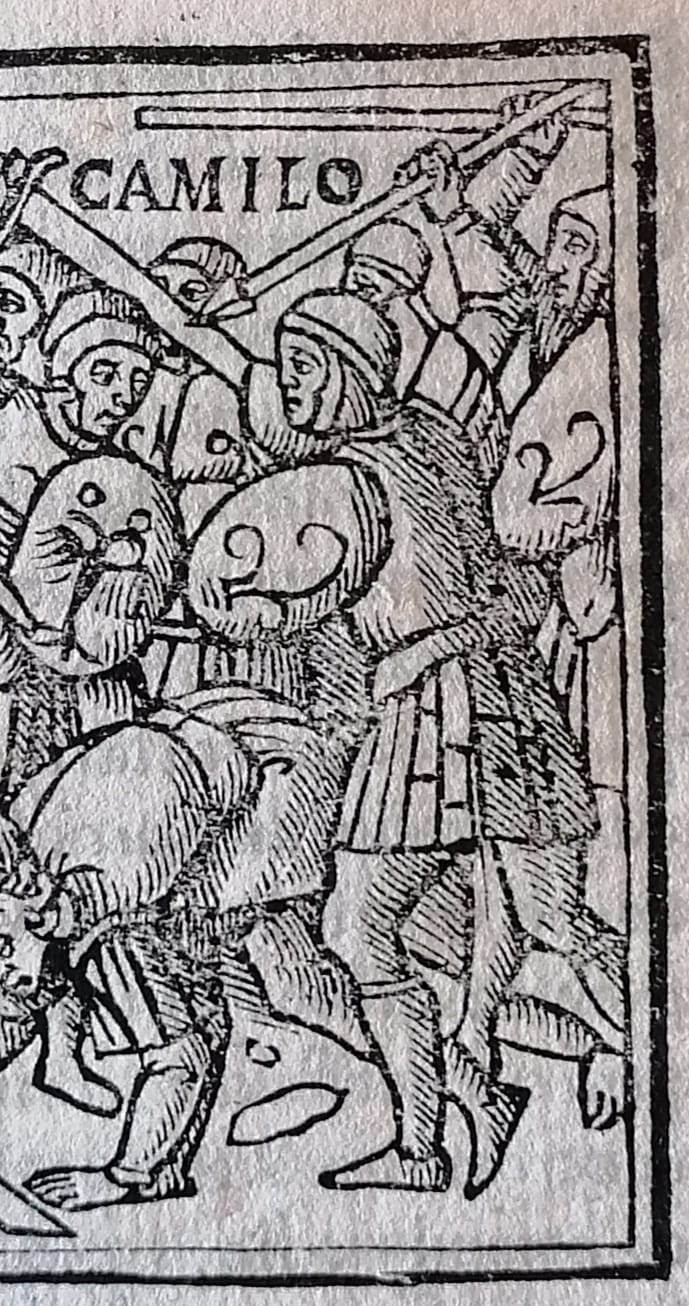 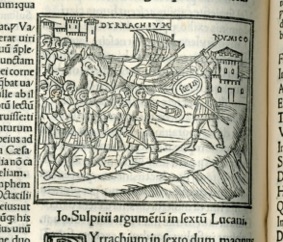 6  7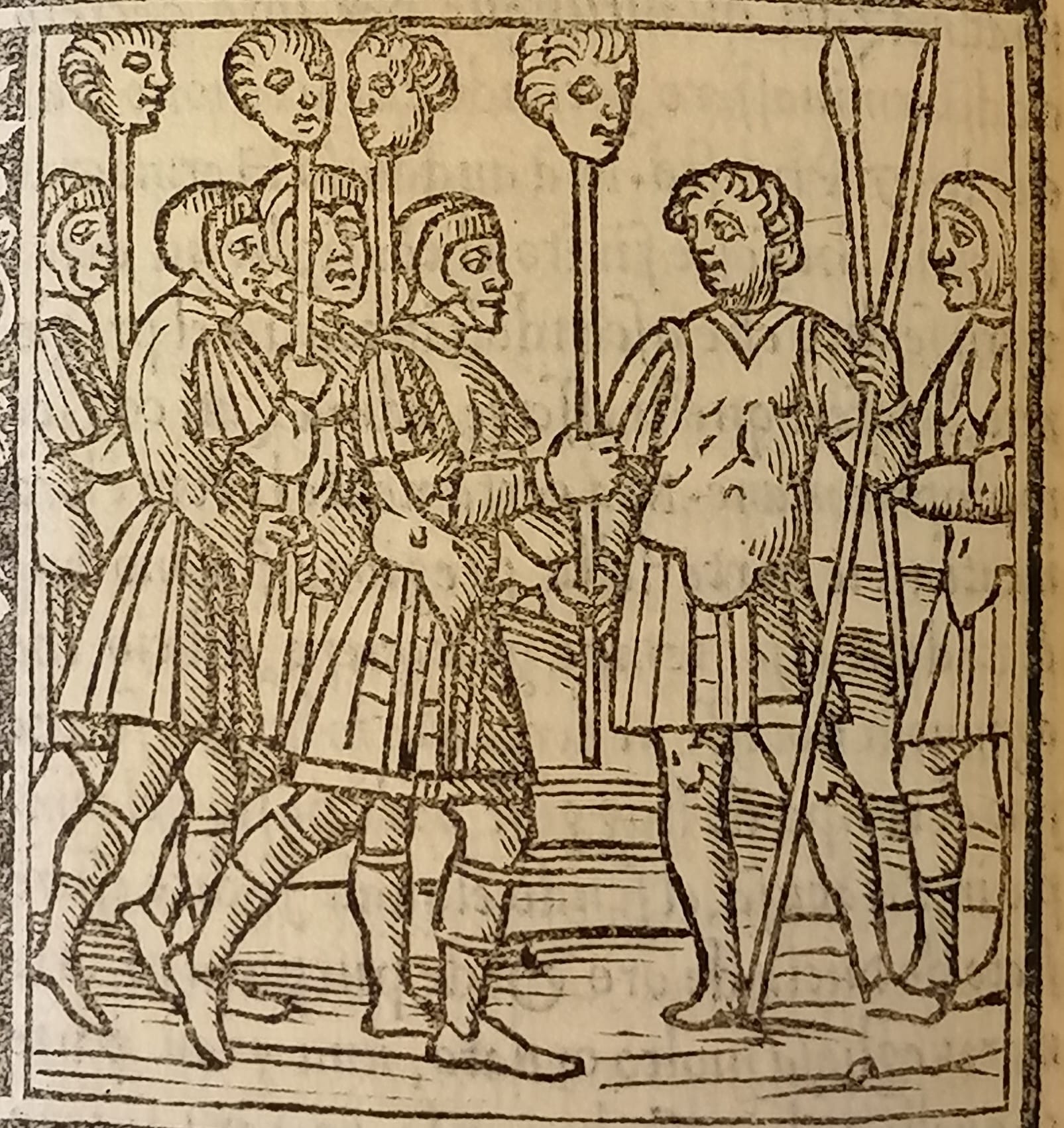 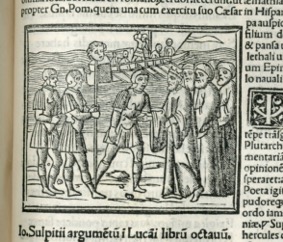  8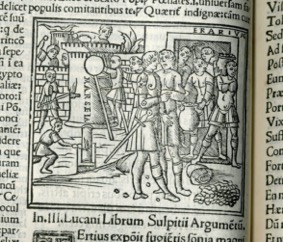  9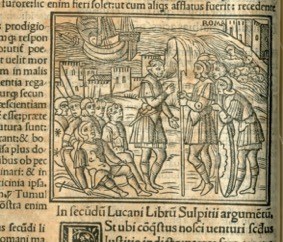 10   11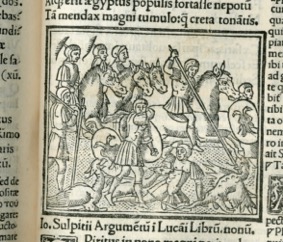 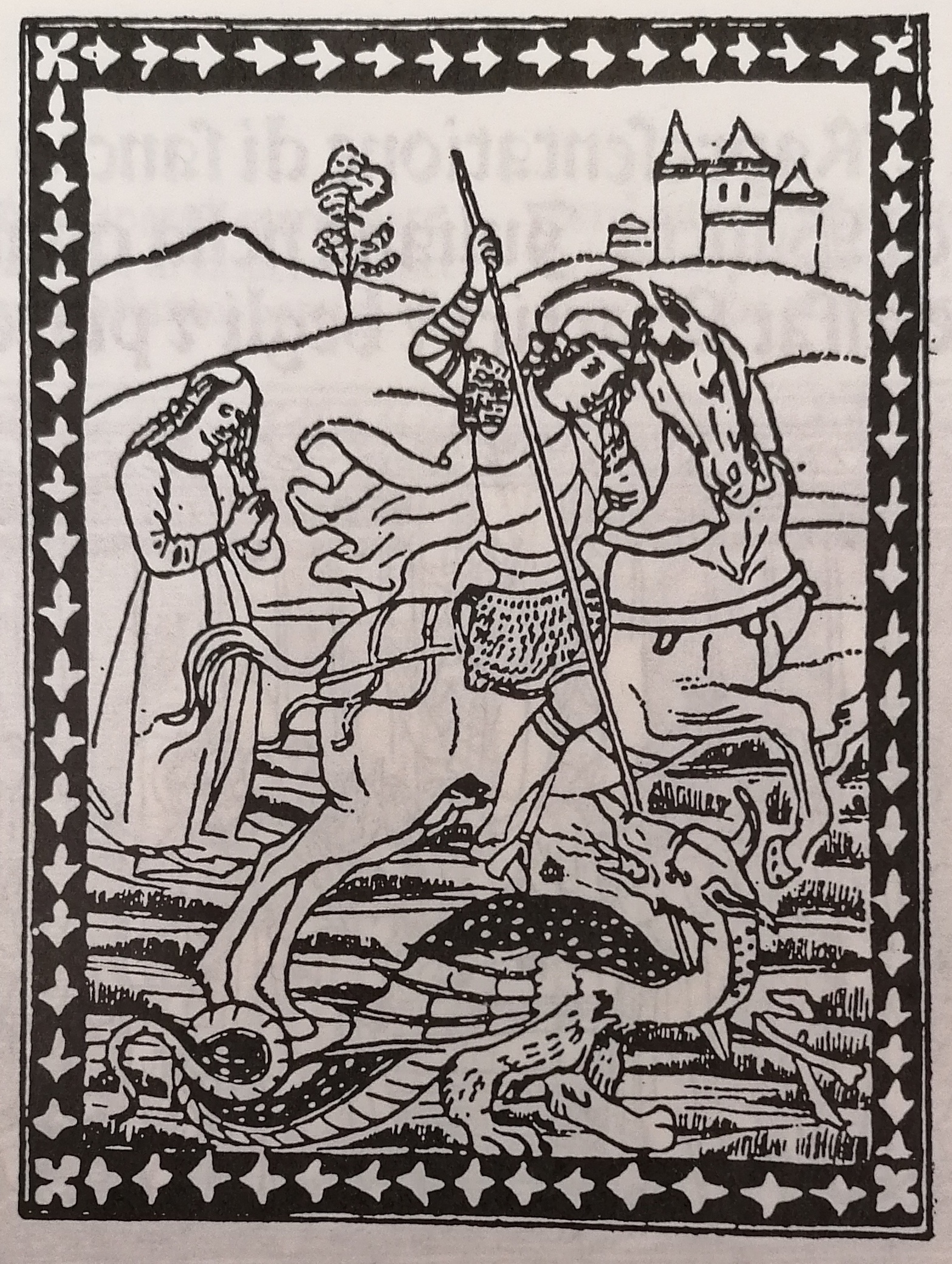  12   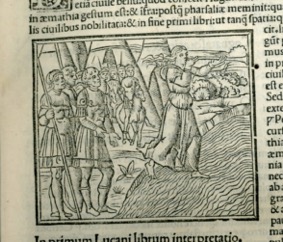 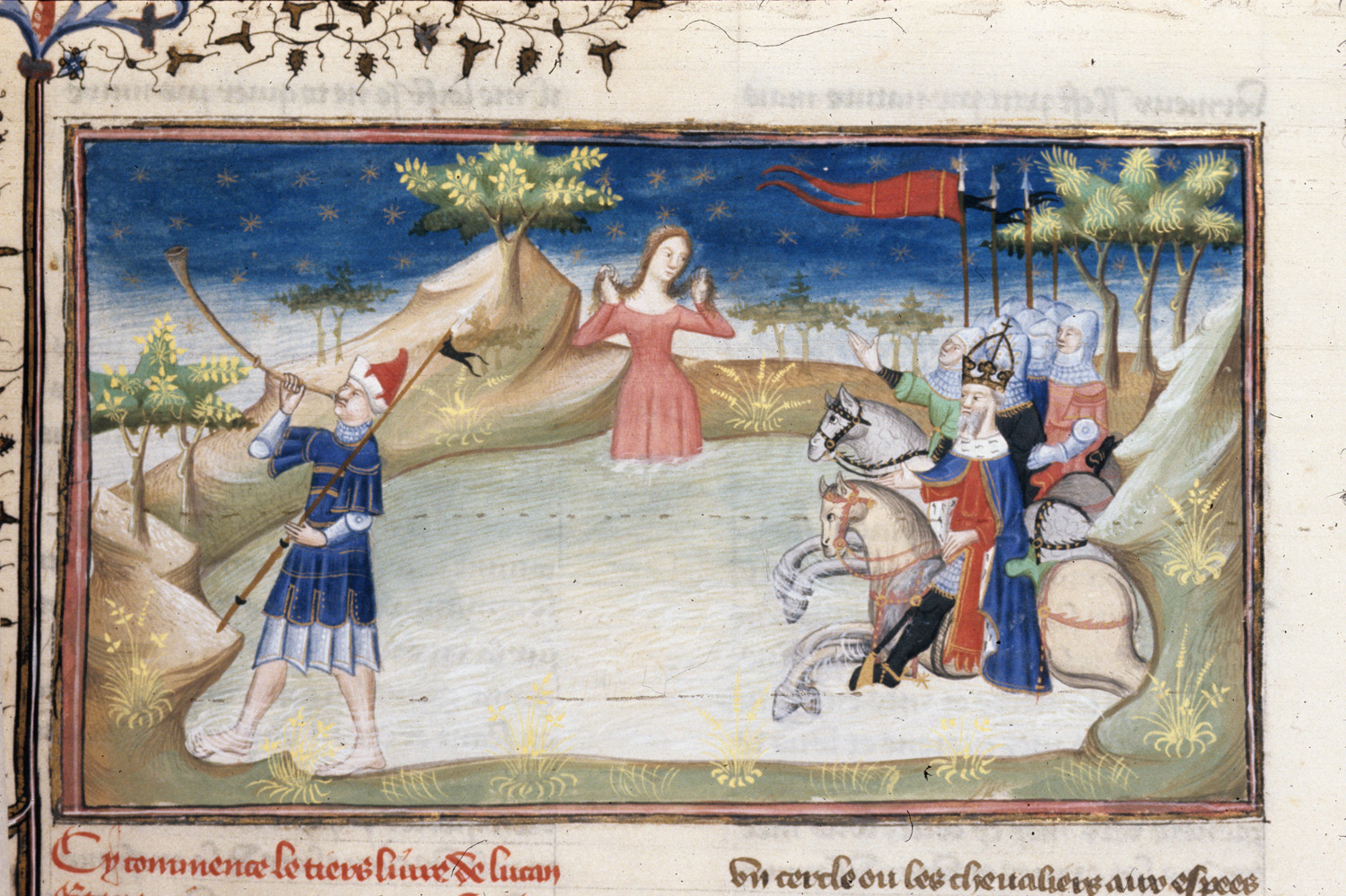 	13 14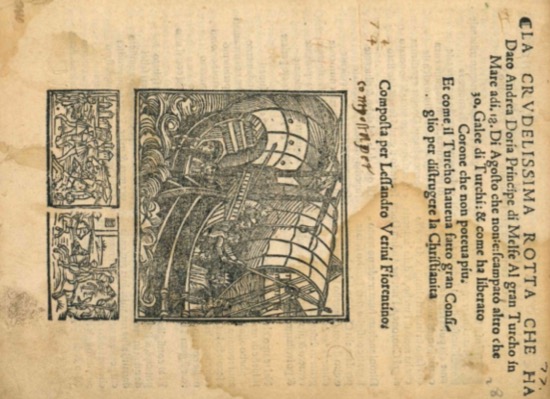  15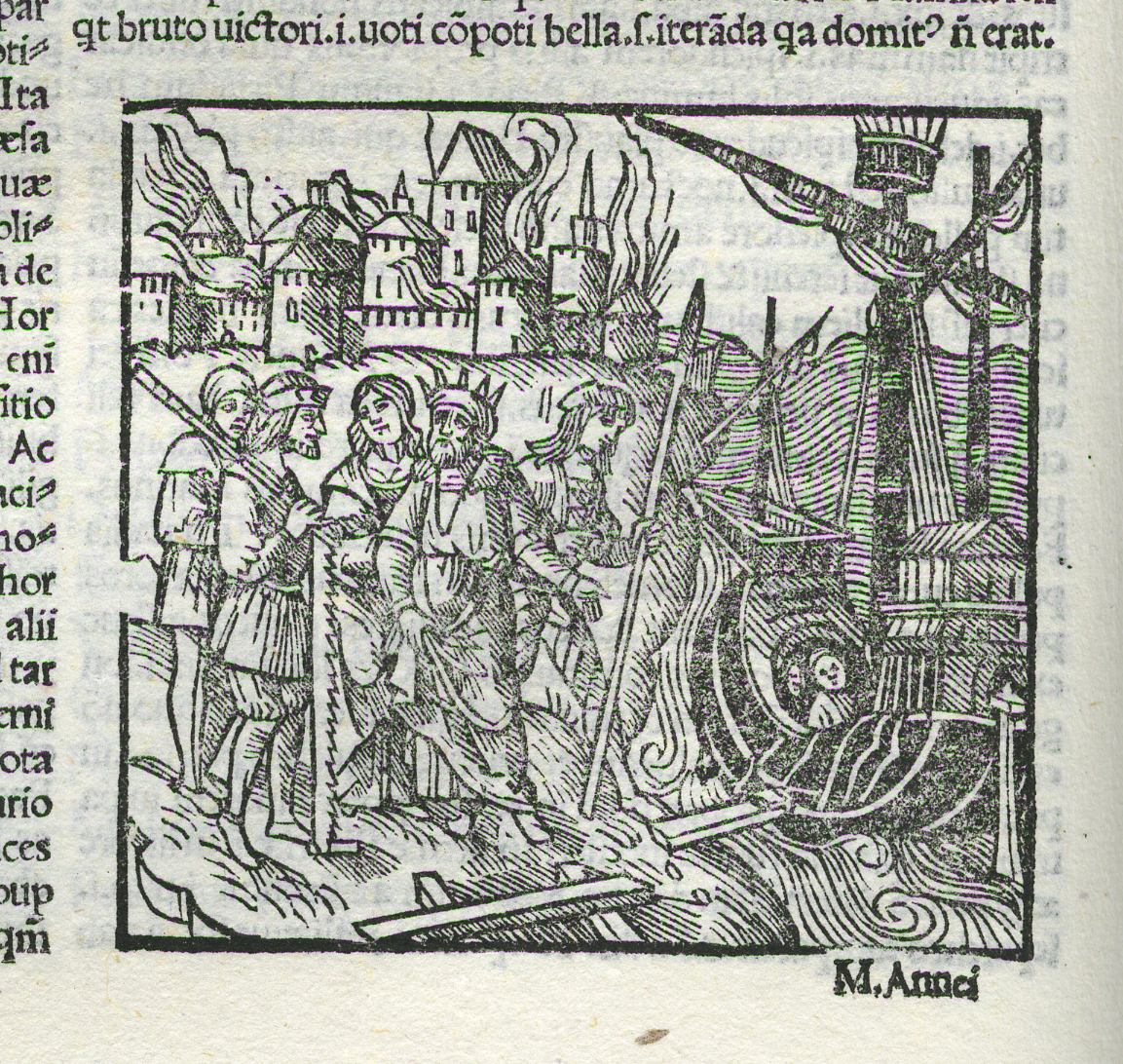 16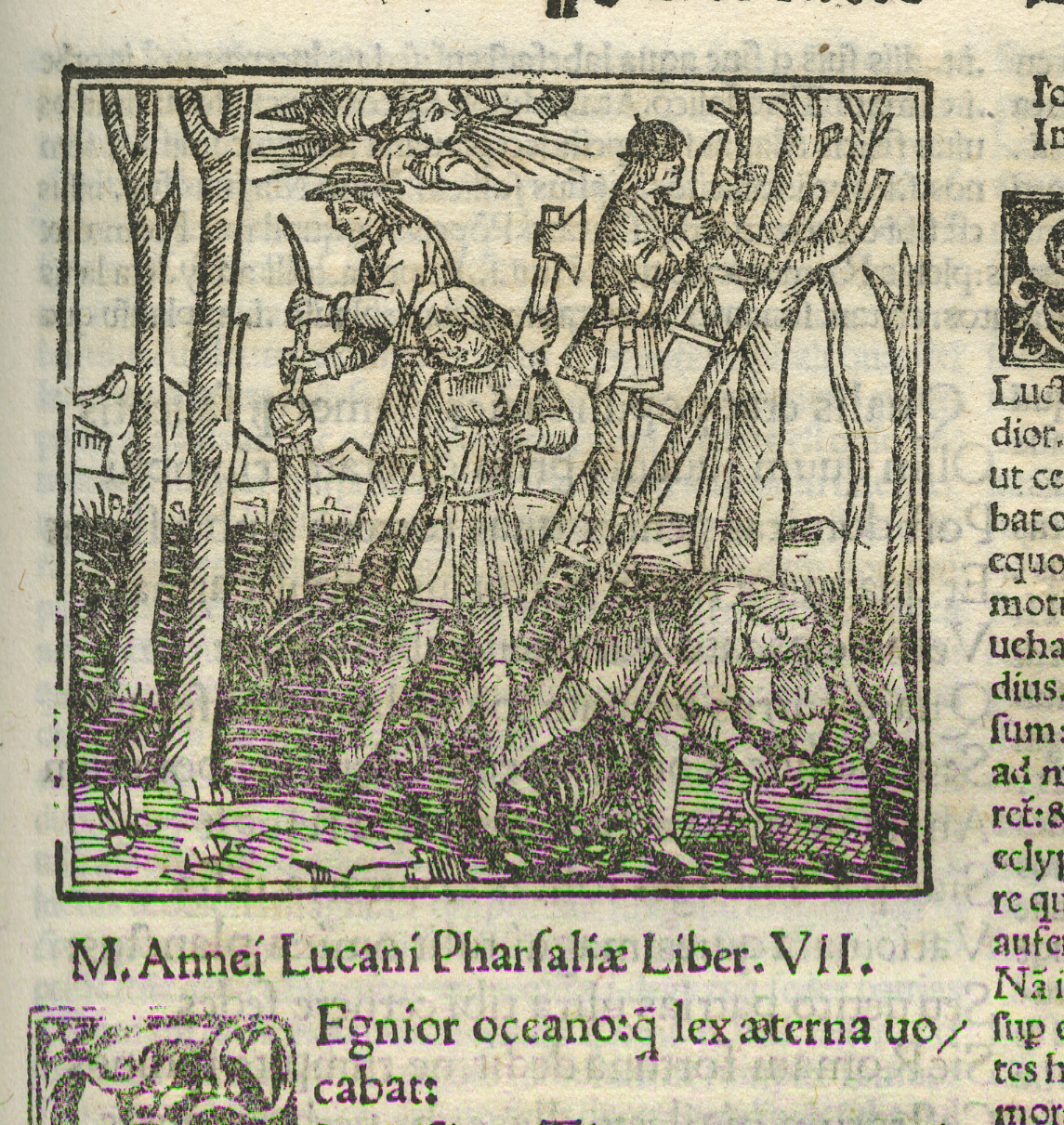 